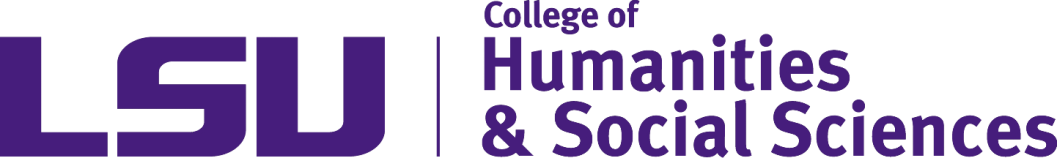 ASPIRE Summer Research Internship ProgramFaculty Project SheetName      Department      Brief description of the project and what the student would do in the summer (one or two paragraphs:Skills the student needs to possess to be successful:If you have a student in mind for the project, please give their name and e-mail address.  They must also fill out the student ASPIRE Summer Research Internship Program Student Application.Please complete and mail to aspire@lsu.edu by March 24th. 